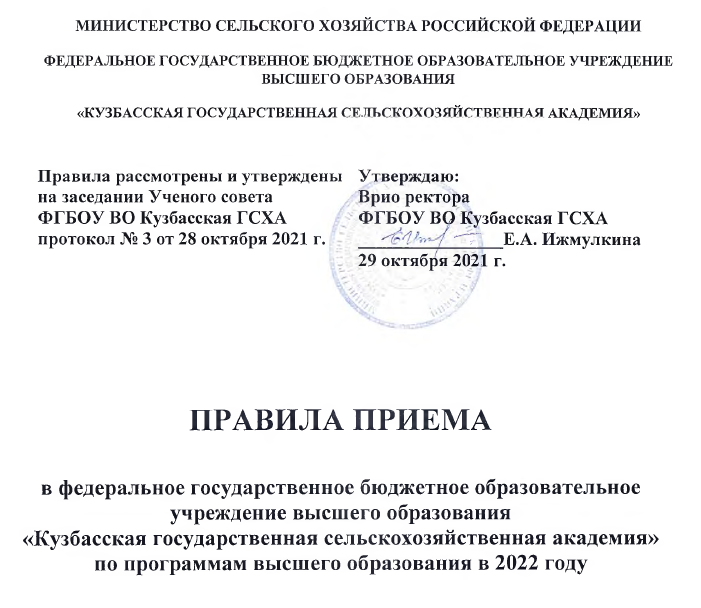 Нормативно-правовая база	3I. Общие положения	5II. Перечень направлений подготовки (специальностей) и вступительных испытаний	9III. Особые права при приеме на обучение по программам бакалавриата и программам специалитета	12IV. Учет  индивидуальных  достижений   поступающих   при  приеме  на обучение	V. Прием документов, необходимых для поступления	17VI. Вступительные испытания, проводимые академией самостоятельно	23VII. Особенности проведения вступительных испытаний	для лиц с ограниченными возможностями здоровья и инвалидов	24VIII. Общие правила подачи и рассмотрения апелляций	24IX. Формирование списков поступающих	26X. Зачисление на обучение	27XI. Особенности организации приема на целевое обучение	31ХII. Особенности проведения приема иностранных граждан и лиц без гражданства	31Нормативно-правовая базаПравила приёма студентов разработаны в соответствии с:- Порядком приёма на обучение по образовательным программам высшего образования – программам бакалавриата, программам специалитета, программам магистратуры, утверждённым приказом Минобрнауки России от 21.08.2022 №1076;- Перечнем вступительных испытаний при приёме на обучение по образовательным программам высшего образования – программам бакалавриата и программам специалитета, утверждённым приказом Минобрнауки России от 30.08.2019 №666;- Федеральным законом от 29.12.2012 №273-ФЗ «Об образовании в Российской Федерации»;- Порядком организации и осуществления образовательной деятельности по образовательным программам высшего образования - программам бакалавриата, программам специалитета, программам магистратуры, утвержденным Приказом Минобрнауки от 5 апреля 2017 г. N 301;- Регламентом внутренней организации Минобрнауки, утвержденным Приказом Минобрнауки России от 05.05.2012 N 377;- Постановление Правительства РФ от 08.10.2013 №891 «Об установлении квоты на образование иностранных граждан и лиц без гражданства в Российской Федерации;- Административным регламентом предоставления федеральной службой по надзору в сфере образования и науки государственной услуги по признанию образования и (или) квалификации, полученных в иностранном государстве, утвержденным Приказом Минобрнауки России от 24.12.2013 №1391;- Письмом МИДа РФ от 19.06. 2012 №9333/дп «О международных договорах о признании документов об образовании и информации Рособрнадзора об актуальном перечне международных договоров;- Приказом Минобрнауки России от 12.09.2013 №1061 «Об утверждении Перечней специальностей и направлений подготовки высшего образования»- Постановлением Правительства Российской Федерации от 14.08.2013 №697 «Об утверждение перечня специальностей и направлений подготовки, при приёме на обучение по которым поступающие проходят обязательные предварительные медицинские осмотры (обследования) в порядке, установленном при заключении трудового договора или служебного контракта по соответствующей должности или специальности»;- Постановлением Правительства Российской Федерации от 21.03.2019 г. № 302 «О целевом обучении по образовательным программам среднего профессионального и высшего образования и признании утратившим силу постановления правительства российской федерации от 27 ноября 2013 г. N 1076»;- Распоряжением Правительства Российской Федерации от 11.02.2019 №186-р «Перечень специальностей и направлений подготовки, по которым проводится приём на целевое обучение по образовательным программам высшего образования в пределах установленной квоты»;- Приказом Минобрнауки России от 04.04.2014 №267 «Об утверждении Порядка проведения олимпиад школьников»;- Федеральным законом от 24.05.1999 №99-ФЗ «О государственной политике Российской Федерации в отношении соотечественников за рубежом»;- Федеральным законом от 25.07.2002 №115-ФЗ «О правовом положении иностранных граждан в Российской Федерации»;- Законом Российской Федерации от 15.05.1991 №1244-1 «О социальной защите граждан, подвергшихся воздействию радиации в следствии катастрофы на Чернобыльской АЭС».I. Общие положения1. Настоящие Правила приема регламентируют прием граждан Российской Федерации, иностранных граждан и лиц без гражданства (далее - поступающие) на обучение по образовательным программам высшего образования - программам бакалавриата и программам специалитета и программам магистратуры в Кузбасскую государственную сельскохозяйственную академию.2. К освоению образовательных программ допускаются лица, имеющие образование соответствующего уровня, подтвержденное:- при поступлении на обучение по программам бакалавриата и программам специалитета - документом о среднем общем образовании или документом о среднем профессиональном образовании и о квалификации, или документом о высшем образовании и о квалификации;- при поступлении на обучение по программам магистратуры - документом о высшем образовании и о квалификации.Поступающий представляет документ, удостоверяющий образование соответствующего уровня (далее - документ установленного образца):- документ об образовании или об образовании и о квалификации образца, установленного федеральным органом исполнительной власти, осуществляющим функции по выработке государственной политики и нормативно-правовому регулированию в сфере общего образования, или федеральным органом исполнительной власти, осуществляющим функции по выработке государственной политики и нормативно-правовому регулированию в сфере высшего образования, или федеральным органом исполнительной власти, осуществляющим функции по выработке государственной политики и нормативно-правовому регулированию в сфере здравоохранения, или федеральным органом исполнительной власти, осуществляющим функции по выработке государственной политики и нормативно-правовому регулированию в сфере культуры;- документ государственного образца об уровне образования или об уровне образования и о квалификации, полученный до 1 января 2014 г. (документ о начальном профессиональном образовании, подтверждающий получение среднего (полного) общего образования, и документ о начальном профессиональном образовании, полученном на базе среднего (полного) общего образования, приравниваются к документу о среднем профессиональном образовании и о квалификации);- документ об образовании и о квалификации образца, установленного федеральным государственным бюджетным образовательным учреждением высшего образования "Московский государственный академия имени М.В. Ломоносова", федеральным государственным бюджетным образовательным учреждением высшего образования "Санкт-Петербургский государственный университет", документ об образовании и о квалификации образца, установленного по решению коллегиального органа управления образовательной организации, если указанный документ выдан лицу, успешно прошедшему государственную итоговую аттестацию;- документ об образовании или об образовании и о квалификации, выданный частной организацией, осуществляющей образовательную деятельность на территории инновационного центра «Сколково», или предусмотренными частью 3 статьи 21 Федерального закона от 29.07.2017 №216-ФЗ «Об инновационных научно-технологических центрах и о внесении изменений в отдельные законодательные акты Российской Федерации» организациями, осуществляющими образовательную деятельность на территории инновационного научно-технологического центра;- документ (документы) иностранного государства об образовании или об образовании и о квалификации, если указанное в нем образование признается в Российской Федерации на уровне соответствующего образования (далее - документ иностранного государства об образовании).3. Прием осуществляется на первый курс.4. Прием проводится на конкурсной основе:- по программам бакалавриата и программам специалитета (за исключением приема лиц, имеющих право на прием без вступительных испытаний) - на основании результатов единого государственного экзамена (далее - ЕГЭ), которые признаются в качестве результатов вступительных испытаний, и (или) по результатам вступительных испытаний, проводимых академией самостоятельно в случаях, установленных настоящими Правилами;- по программам магистратуры - по результатам одного устного вступительного испытания по профилю направления подготовки.В рамках контрольных цифр выделяются:- квота приема на обучение по программам бакалавриата, программам специалитета за счет бюджетных ассигнований детей-инвалидов, инвалидов I и II групп, инвалидов с детства, инвалидов вследствие военной травмы или заболевания, полученных в период прохождения военной службы, которым согласно заключению федерального учреждения медико-социальной экспертизы не противопоказано обучение в аграрной академии, детей-сирот и детей, оставшихся без попечения родителей, а так же лиц из числа детей-сирот и детей, оставшихся без попечения родителей, и ветеранов боевых действий из числа лиц, указанных в подпунктах 1 – 4 пункта 1 статьи Федерального закона от 12 января  1995 г. N 5-ФЗ «О ветеранах» (далее – особая квота);- квота приема на целевое обучение (далее – целевая квота).5. К освоению программ бакалавриата или программ специалитета допускаются лица, имеющие среднее общее образование. К освоению программ магистратуры допускаются лица, имеющие высшее образование любого уровня.К освоению образовательных программ допускаются лица, имеющие образование соответствующего уровня, подтвержденное:при поступлении на обучение по программам бакалавриата и программам специалитета - документом о среднем общем образовании или документом о среднем профессиональном образовании, или документом о высшем образовании и о квалификации;при поступлении на обучение по программам магистратуры – документом о высшем образовании и о квалификации.Поступающий представляет документ, удостоверяющий образование соответствующего уровня (далее – документ установленного образца):документ об образовании или об образовании и о квалификации образца, установленного федеральным органом исполнительной власти, осуществляющим функции по выработке государственной политики и нормативно-правовому регулированию в сфере образования, или федеральным органом исполнительной власти, осуществляющим функции по выработке государственной политики и нормативно-правовому регулированию в сфере здравоохранения, или федеральным органом исполнительной власти, осуществляющим функции по выработке государственной политики и нормативно-правовому регулированию в сфере культуры;документ государственного образца об уровне образования или об уровне образования и о квалификации, полученный до 1 января 2014 г. (документ о начальном профессиональном образовании, подтверждающий получение среднего (полного) общего образования, и документ о начальном профессиональном образовании, полученном на базе среднего (полного) общего образования, приравниваются к документу о среднем профессиональном образовании);документ об образовании и о квалификации образца, установленного федеральным государственным бюджетным образовательным учреждением высшего профессионального образования «Московский государственный университет имени М.В. Ломоносова» (далее – Московский государственный университет имени М.В. Ломоносова) и федеральным государственным бюджетным образовательным учреждением высшего профессионального образования «Санкт-Петербургский государственный университет» (далее - Санкт-Петербургский государственный университет), или документ об образовании и о квалификации образца, установленного по решению коллегиального органа управления образовательной организации, если указанный документ выдан лицу, успешно прошедшему государственную итоговую аттестацию;документ об образовании или об образовании и о квалификации, выданный частной организацией, осуществляющей образовательную деятельность на территории инновационного центра «Сколково»;документ (документы) иностранного государства об образовании или об образовании и о квалификации, если указанное в нем образование признается в Российской Федерации на уровне соответствующего образования (далее - документ иностранного государства об образовании).6. Прием на обучение осуществляется раздельно по программам бакалавриата, программам специалитета, программам магистратуры.7. Прием на обучение за счет бюджетных ассигнований проводится на конкурсной основе, если иное не предусмотрено Федеральным законом от 29.12.2012 №273-ФЗ «Об образовании в Российской Федерации».Приём на обучение на места с оплатой стоимости обучения физическими и (или) юридическими лицами проводится по мере формирования групп, на условиях определяемых нормативными актами ФГБОУ ВО Кузбасская ГСХА.8. Прием на обучение осуществляется на первый курс.9. Прием на обучение по программам бакалавриата и программам специалитета проводится на основании результатов единого государственного экзамена (далее – ЕГЭ), признаваемых в качестве результатов вступительных испытаний, и (или) по результатам вступительных испытаний, проводимых академией самостоятельно в письменной форме(тестирование).Для иностранных граждан и лиц, поступающих из других регионов РФ допускается сдача вступительных испытаний с применением дистанционных технологий.Получение образования по программам подготовки магистров лицами, имеющими документ о высшем профессиональном образовании подтверждающий присвоение им квалификации «бакалавр» или «дипломированный специалист», не рассматривается как получение второго высшего профессионального образования.Условия поступления10. Академия проводит конкурс при приеме по следующим условиям поступления на обучение (далее - условия поступления):1)  раздельно по очной, очно-заочной, заочной формам обучения;2) раздельно по программам бакалавриата, программам специалитета, программам магистратуры;3) раздельно на места в рамках контрольных цифр и по договорам об оказании платных образовательных услуг;4) конкурс в пределах специальности или направления подготовки (далее - однопрофильный конкурс) проводится по специальности или направлению подготовки в целом.По каждой совокупности условий поступления академия проводит отдельный конкурс. В рамках контрольных цифр проводится отдельный конкурс по каждой совокупности условий поступления и каждому из следующих оснований приема на обучение (далее - основания приема):на места в пределах квоты приема на обучение по программам бакалавриата, программам специалитета за счет бюджетных ассигнований лиц, имеющих особое право на прием в пределах квоты (далее - особая квота), которая устанавливается академией в размере 10% от объема контрольных цифр по каждой специальности или направлению подготовки. В случае если количество мест, оставшееся после выделения целевой квоты, недостаточно для выделения особой квоты, недостающие места выделяются в рамках целевой квоты с проведением отдельного конкурса на указанные места для лиц, которые одновременно имеют право на прием на обучение в пределах особой квоты и целевой квоты;на места в пределах квоты приема на целевое обучение (далее - целевая квота);на места в рамках контрольных цифр за вычетом мест в пределах особой квоты и целевой квоты (далее соответственно - основные места в рамках контрольных цифр, места в пределах квот). В случае если количество основных мест в рамках контрольных цифр равно нулю, зачисление на указанные места проводится при не заполнении мест в пределах квот.По каждой совокупности условий поступления, указанных в настоящем пункте, академия проводит отдельный конкурс.Для поступающих на обучение по программам бакалавриата, программам специалитета на базе различных уровней образования проводится единый конкурс по одинаковым условиям поступления и одному и тому же основанию приема лица, имеющие профессиональное образование, могут поступать на обучение по программам бакалавриата, программам специалитета на базе среднего общего образования (при наличии высшего образования - только на места по договорам об оказании платных образовательных услуг).11. Для поступления на обучение поступающие подают заявление о приеме с приложением необходимых документов (далее вместе – документы, необходимые для поступления; документы, подаваемые для поступления; поданные документы). 12. Лицо, которому поступающим предоставлены соответствующие полномочия (далее - доверенное лицо), может осуществлять действия, в отношении которых Правилами установлено, что они выполняются поступающим, и которые не требуют личного присутствия поступающего (в том числе представлять в организацию документы, необходимые для поступления, отзывать поданные документы). Доверенное лицо осуществляет указанные действия при предъявлении выданной поступающим и оформленной в установленном порядке доверенности на осуществление соответствующих действий.В академии имеется возможность подачи абитуриентами необходимых для поступления по программам бакалавриата и специалитета документов в электронной форме посредством Единого портала государственных услуг и функций (далее ЕПГУ), при этом отсутствует необходимость представлять при подаче заявления о приеме оригиналы и (или) копии документов, необходимые для приема на обучение, информация о которых предоставляется «Сервисом формирования и подачи документов и заявлений на поступление в образовательные организации высшего образования» на основании данных, содержащихся в страховом свидетельстве обязательного пенсионного страхования (для граждан Российской Федерации).ЕПГУ является одним из возможных способов подачи заявления о согласии на зачисление. Состав приемной комиссии13. Организационное обеспечение проведения приема на обучение осуществляется приемной комиссией, создаваемой академией. Председателем приемной комиссии является ректор академии. Ответственный секретарь приёмной комиссии академии назначается ректором, организует работу приёмной комиссии, а также личный приём поступающих, их родителей (законных представителей), доверенных лиц.14. Для проведения вступительных испытаний академия создает в определяемом им порядке экзаменационные и апелляционные комиссии.II. Перечень направлений подготовки (специальностей) и вступительных испытаний 15. Для граждан имеющих среднее общее, высшее образование: Примечание:Приоритетность дисциплин для сдачи устанавливается в порядке, указанном в таблице по убыванию;* Граждане имеющие право поступать по вступительным испытаниям (если они относятся к поступающим, которым предоставлено право сдавать вступительные испытания вместо ЕГЭ): - инвалид (ребенок-инвалид);- иностранный гражданин; поступающий, который получил документ о среднем общем образовании в иностранной организации , проводимым академией самостоятельно, проходят письменные вступительные испытания (тестирование).16. Академией установлены одни и те же дисциплины для сдачи для поступающих по результатам ЕГЭ и (или) по внутренним вступительным испытаниям для поступающих на базе среднего общего и высшего образования.17. В качестве результатов общеобразовательных вступительных испытаний по программам бакалавриата и специалитета признаются результаты ЕГЭ, либо указанные вступительные испытания проводятся академией самостоятельно. Результатами вступительных испытаний признаются результаты ЕГЭ, полученные не ранее 4 лет до дня завершения приёма документов и вступительных испытаний (2018, 2019, 2020, 2021, 2022 годы).18. Поступающие, указанные в настоящем пункте, могут сдавать общеобразовательные вступительные испытания, проводимые академией самостоятельно :1) вне зависимости от того, участвовал ли поступающий в сдаче ЕГЭ:а) инвалиды (в том числе дети-инвалиды);б) иностранные граждане;в) если поступающий получил документ о среднем общем образовании в иностранной организации.19. Лица, указанные в пункте 18 Правил, могут использовать результаты ЕГЭ (при наличии) наряду со сдачей общеобразовательных вступительных испытаний, проводимых академией самостоятельно.20. Для лиц, поступающих на обучение на базе среднего профессионального образования вступительные испытания на базе профессионального образования проводятся в соответствии с направленностью (профилем) образовательных программ среднего профессионального образования, родственных программам бакалавриата, программам специалитета, на обучение по которым осуществляется прием (далее - профиль среднего профессионального образования), за исключением вступительного испытания, соответствующего общеобразовательному вступительному испытанию по русскому языку, которое по решению организации проводится в соответствии с профилем среднего профессионального образования или без учета указанного профиля. Родственность образовательных программ среднего профессионального образования и программ бакалавриата, программ специалитета устанавливается академией.Для граждан имеющих среднее профессиональное образование в соответствии с направленностью (профилем) образовательных программ среднего профессионального образования, родственных программам бакалавриата, программам специалитета :         Примечание: вступительное испытание по русскому языку проводится  без учета профиля и является  общеобразовательным вступительным испытанием.Максимальное и минимальное количество баллов21. При поступлении для каждого вступительного испытания устанавливается максимальное и минимальное количество баллов, подтверждающее успешное прохождение вступительного испытания:*Для программ магистратурыIII. Особые права при приеме на обучение по программам бакалавриата и программам специалитета22. Победителям и призерам заключительного этапа всероссийской олимпиады школьников (далее - всероссийская олимпиада), членам сборных команд Российской Федерации, участвовавших в международных олимпиадах по общеобразовательным предметам и сформированных в порядке, установленном федеральным органом исполнительной власти, осуществляющим функции по выработке и реализации государственной политики и нормативно-правовому регулированию в сфере общего образования (далее - члены сборных команд, участвовавших в международных олимпиадах), предоставляется право на прием без вступительных испытаний в соответствии с частью 4 статьи 71 Федерального закона N 273-ФЗ по специальностям и (или) направлениям подготовки, соответствующим профилю всероссийской олимпиады школьников или международной олимпиады, - в течение 4 лет, следующих за годом проведения соответствующей олимпиады.Победителям и призерам олимпиад школьников, проводимых в порядке, устанавливаемом федеральным органом исполнительной власти, осуществляющим функции по выработке государственной политики и нормативно-правовому регулированию в сфере высшего образования, по согласованию с федеральным органом исполнительной власти, осуществляющим функции по выработке и реализации государственной политики и нормативно-правовому регулированию в сфере общего образования (далее - олимпиады школьников), предоставляются особые права в соответствии с частью 12 статьи 71 Федерального закона N 273-ФЗ:1) право на прием без вступительных испытаний (далее - право на прием без вступительных испытаний по результатам олимпиад школьников);2) право быть приравненными к лицам, набравшим максимальное количество баллов ЕГЭ по общеобразовательному предмету, соответствующему профилю олимпиады школьников, предусмотренные частями 7 и 8 статьи 70 Федерального закона N 273-ФЗ(далее - право на 100 баллов).Особые права, указанные в подпунктах 1 и 2 настоящего пункта, могут предоставляться одним и тем же поступающим.При приеме на обучение в рамках контрольных цифр поступающий использует право на приём без вступительных испытаний для подачи заявления о приёме на обучение  только в одну организацию высшего образования  только на одну образовательную программу по выбору поступающего (вне зависимости от количества оснований, обусловливающих указанное  право). Право на прием без вступительных испытаний может быть использовано поступающим при подаче заявления о приёме на обучение по различным условиям поступления в рамках одной организации высшего образования и одной образовательной программы.Лицам, имеющим право на прием без вступительных испытаний в соответствии с частью 4 статьи 71 Федерального закона N 273-ФЗ и (или) право на прием без вступительных испытаний по результатам олимпиад школьников, в течение сроков предоставления указанных прав, установленных частями 4 и 12 статьи 71 Федерального закона N 273-ФЗ, предоставляется преимущество посредством приравнивания к лицам, имеющим 100 баллов по общеобразовательному вступительному испытанию, проводимого академией самостоятельно или 100 баллов ЕГЭ, если общеобразовательное вступительное испытание соответствует профилю олимпиады. Для приема лиц, имеющих право на прием без вступительных испытаний в соответствии с частью 4 статьи 71 Федерального закона N 273-ФЗ, академия:устанавливает соответствие образовательных программ (специальностей, направлений подготовки) профилям всероссийской олимпиады, международных олимпиад по общеобразовательным предметам (далее - международные олимпиады) (по одному или нескольким профилям), для предоставления права на приём без вступительных испытаний либо принимает решение об отсутствии образовательных программ (специальностей, направлений подготовки), соответствующих профилям всероссийской олимпиады, международных олимпиад;устанавливает одно или несколько общеобразовательных вступительных испытаний, соответствующих профилям всероссийской олимпиады, международных олимпиад (по одному или нескольким профилям), для предоставления особого преимущества либо принимает решение об отсутствии вступительных испытаний, соответствующих профилям всероссийской олимпиады, международных олимпиад.23. Для приема лиц, имеющих особые права по результатам олимпиад школьников, академия устанавливает следующий перечень олимпиад школьников, по результатам которых предоставляются особые права, из числа олимпиад, включенных в перечни олимпиад школьников, утвержденные федеральным органом исполнительной власти, осуществляющим функции по выработке государственной политики и нормативно-правовому регулированию в сфере высшего образования, по согласованию с федеральным органом исполнительной власти, осуществляющим функции по выработке и реализации государственной политики и нормативно-правовому регулированию в сфере общего образования:-  Всероссийская олимпиада школьников «Высшая проба» – соответствует общеобразовательным предметам: биология, информатика, история, математика, обществознание, физика, химия; - Всесибирская открытая олимпиада школьников – соответствует общеобразовательным предметам: биология, информатика, математика, физика, химия;- Межрегиональная олимпиада школьников «Будущие исследователи - будущее науки» – соответствует предметам: биология, история, математика, физика, химия;- Межрегиональный экономический фестиваль школьников «Сибириада. Шаг в мечту» – соответствует общеобразовательным предметам обществознание;- Открытая межвузовская олимпиада школьников Сибирского Федерального округа «Будущее Сибири» ‒ соответствует общеобразовательному предмету химия;24. Право на приём на обучение за счет бюджетных ассигнований в пределах особой квоты имеют ветераны боевых действий из числа лиц, указанных в подпунктах 1-4 пункта 1 статьи 3 Федерального закона от 12.01.1995 года №5-ФЗ «О ветеранах», дети-инвалиды, инвалиды I и II групп, инвалиды с детства, инвалиды вследствие военной травмы или заболевания, полученных в период прохождения военной службы, дети сироты и дети, оставшиеся без попечения родителей, а также лица из числа детей сирот и детей, оставшихся без попечения родителей (лица из числа детей-сирот и детей, оставшихся без попечения родителей, - лица в возрасте от 18 до 23 лет, у которых, когда они находились в возрасте до 18 лет, умерли оба или единственный родитель, а также которые остались без попечения единственного или обоих родителей и имеют в соответствии с настоящим Федеральным законом право на дополнительные гарантии по социальной поддержке).Квота приема, указанных категорий поступающих, устанавливается в размере 10% общего объема контрольных цифр, выделенных академии по специальностям и направлениям подготовки.Преимущественное право зачисления25. Преимущественное право зачисления предоставляется лицам:1) дети-сироты и дети, оставшиеся без попечения родителей, а также лица из числа детей-сирот и детей, оставшихся без попечения родителей;2) дети-инвалиды, инвалиды I и II групп;3) граждане в возрасте до двадцати лет, имеющие только одного родителя - инвалида I группы, если среднедушевой доход семьи ниже величины прожиточного минимума, установленного в субъекте Российской Федерации по месту жительства указанных граждан;4) граждане, которые подверглись воздействию радиации вследствие катастрофы на Чернобыльской АЭС и на которых распространяется действие Закона Российской Федерации от 15 мая 1991 г. № 1244-1 «О социальной защите граждан, подвергшихся воздействию радиации вследствие катастрофы на Чернобыльской АЭС»;5) дети военнослужащих, погибших при исполнении ими обязанностей военной службы или умерших вследствие увечья (ранения, травмы, контузии) либо заболеваний, полученных ими при исполнении обязанностей военной службы, в том числе при участии в проведении контртеррористических операций и (или) иных мероприятий по борьбе с терроризмом;6) дети умерших (погибших) Героев Советского Союза, Героев Российской Федерации и полных кавалеров ордена Славы;7) дети сотрудников органов внутренних дел, Федеральной службы войск национальной гвардии Российской Федерации, учреждений и органов уголовно-исполнительной системы, федеральной противопожарной службы Государственной противопожарной службы, органов по контролю за оборотом наркотических средств и психотропных веществ, таможенных органов, Следственного комитета РФ, погибших (умерших) вследствие увечья или иного повреждения здоровья, полученных ими в связи с выполнением служебных обязанностей, либо вследствие заболевания, полученного ими в период прохождения службы в указанных учреждениях и органах, и дети, находившиеся на их иждивении;8) дети прокурорских работников, погибших (умерших) вследствие увечья или иного повреждения здоровья, полученных ими в период прохождения службы в органах прокуратуры либо после увольнения вследствие причинения вреда здоровью в связи с их служебной деятельностью;9) военнослужащие, которые проходят военную службу по контракту и непрерывная продолжительность военной службы по контракту которых составляет не менее трех лет, а также граждане, прошедшие военную службу по призыву и поступающие на обучение по рекомендациям командиров, выдаваемым гражданам в порядке, установленном федеральным органом исполнительной власти, в котором федеральным законом предусмотрена военная служба;10) граждане, проходившие в течение не менее трех лет военную службу по контракту в Вооруженных Силах Российской Федерации, других войсках, воинских формированиях и органах на воинских должностях и уволенные с военной службы по основаниям, предусмотренным подпунктами «б» - «г» пункта 1, подпунктом «а» пункта 2 и подпунктами «а» - «в» пункта 3 статьи 51 Федерального закона от 28 марта 1998 г. № 53-ФЗ «О воинской обязанности и военной службе».11) инвалиды войны, участники боевых действий, а также ветераны боевых действий из числа лиц, указанных в подпунктах 1-4 пункта 1 статьи 3 Федерального закона от 12 января 1995 г. № 5-ФЗ «О ветеранах».12) граждане, непосредственно принимавшие участие в испытаниях ядерного оружия, боевых радиоактивных веществ в атмосфере, ядерного оружия под землей, в учениях с применением таких оружия и боевых радиоактивных веществ до даты фактического прекращения указанных испытаний и учений, непосредственные участники ликвидации радиационных аварий на ядерных установках надводных и подводных кораблей и других военных объектах, непосредственные участники проведения и обеспечения работ по сбору и захоронению радиоактивных веществ, а также непосредственные участники ликвидации последствий этих аварий (военнослужащие и лица из числа вольнонаемного состава Вооруженных Сил Российской Федерации, военнослужащие внутренних войск Министерства внутренних дел Российской Федерации, военнослужащие и сотрудники федеральной службы войск национальной гвардии Российской Федерации, лица, проходившие службу в железнодорожных войсках и других воинских формированиях, сотрудники органов внутренних дел Российской Федерации и федеральной противопожарной службы Государственной противопожарной службы);13) военнослужащие, сотрудники Федеральной службы войск, национальной гвардии Российской Федерации, органов внутренних дел РФ, уголовно-исполнительной системы, федеральные противопожарные службы Государственной противопожарной службы, выполнявшие задачи в условиях вооружённого конфликта в Чеченской Республике и на прилегающих к ней территориях, отнесённых к зоне вооружённого конфликта, и указанные военнослужащие, выполняющие задачи в ходе контртеррористических операций на территории Северо-Кавказского региона.Преимущественное право зачисления в академия при условии успешного прохождения вступительных испытаний и при прочих равных условиях также предоставляется выпускникам общеобразовательных организаций, профессиональных образовательных организаций, находящихся в ведении федеральных государственных органах и реализующих дополнительные общеобразовательные программы, имеющие целью подготовку несовершеннолетних обучающих к военной или иной государственной службе.IV. Учет индивидуальных достижений, поступающих при приеме на обучение26. Поступающие на обучение вправе представить сведения о своих индивидуальных достижениях, результаты которых учитываются при приеме на обучение.27. Учет результатов индивидуальных достижений осуществляется посредством начисления баллов за индивидуальные достижения и в качестве преимущества при равенстве критериев ранжирования списков поступающих. Указанные баллы начисляются поступающему, представившему документы, подтверждающие получение результатов индивидуальных достижений, и включаются в сумму конкурсных баллов. Виды индивидуальных достижений28. При приеме на обучение по программам бакалавриата, программам специалитета, академия начисляет баллы за следующие индивидуальные достижения:а) наличие полученных в образовательных организациях Российской Федерации документов об образовании или об образовании и о квалификации с отличием (аттестата о среднем общем образовании с отличием, аттестата о среднем (полном) общем образовании с отличием, аттестата о среднем (полном) общем образовании для награжденных золотой (серебряной) медалью, диплома о среднем профессиональном образовании с отличием, диплома о начальном профессиональном образовании с отличием, диплома о начальном профессиональном образовании для награжденных золотой (серебряной) медалью) – 10 баллов;
            б) наличие диплома победителя или призера регионального этапа олимпиады школьников (если они включены Минпросвещения России или Минобрнауки России), по общеобразовательным предметам, соответствующие вступительному испытанию по направлению подготовки (специальности), наличие диплома победителя или призера финала или очного регионального этапа, Всероссийского конкурса "АгроНТИ", наличие диплома победителя или призера олимпиад школьников и иных интеллектуальных конкурсов, проводимых на площадках вузов, подведомственных Министерству сельского хозяйства Российской Федерации – 5 баллов;в) наличие золотого знака отличия Всероссийского физкультурно-спортивного комплекса "Готов к труду и обороне" (ГТО) (далее - Комплекс ГТО) и удостоверения к нему, полученных поступающим в соответствии с Порядком награждения лиц, выполнивших нормативы испытаний (тестов) Всероссийского физкультурно-спортивного комплекса "Готов к труду и обороне" (ГТО), соответствующими знаками отличия Всероссийского физкультурно-спортивного комплекса "Готов к труду и обороне" (ГТО), утвержденным приказом Министерства спорта Российской Федерации от 14 января 2016 г. N 16, если поступающий награжден указанным золотым знаком за выполнение нормативов Комплекса ГТО, установленных для возрастной группы населения Российской Федерации, к которой поступающий относится (относился) в текущем году и (или) в предшествующем году – 3 балла.Поступающий представляет документы, подтверждающие получение результатов индивидуальных достижений.Порядок учёта индивидуальных достижений устанавливается академией самостоятельно.Оценка индивидуальных достижений: при приеме на обучение по программам бакалавриата и специалитета поступающему начисляется не более 10 баллов суммарно.Перечень индивидуальных достижений, учитываемых при равенстве поступающих по критериям ранжирования, указанным в подпунктах 1-4 пункта 72, и в подпунктах 1-4 пункта 73 настоящих Правил (далее - индивидуальные достижения, учитываемые при равенстве поступающих по иным критериям ранжирования):1) наличие полученных в образовательных организациях Российской Федерации документов об образовании или об образовании и о квалификации с отличием (аттестата о среднем общем образовании с отличием, аттестата о среднем (полном) общем образовании с отличием, аттестата о среднем (полном) общем образовании для награжденных золотой (серебряной) медалью, диплома о среднем профессиональном образовании с отличием;2) наличие диплома победителя или призера регионального этапа олимпиады школьников (если они включены Минпросвещения России или Минобрнауки России), по общеобразовательным предметам, соответствующие вступительному испытанию по направлению подготовки (специальности), наличие диплома победителя или призера финала или очного регионального этапа, Всероссийского конкурса "АгроНТИ", наличие диплома победителя или призера олимпиад школьников и иных интеллектуальных конкурсов, проводимых на площадках Кузбасской ГСХА – 5 баллов.В случае равенства поступающих по указанным достижениям перечень таких достижений может быть дополнен в период проведения приёма.29. При приеме на обучение по программам магистратуры академия начисляет баллы за следующие индивидуальные достижения:* При приеме на обучение по программам магистратуры поступающему начисляется не более 20 баллов суммарно.Баллы, начисленные за индивидуальные достижения, включаются в сумму конкурсных баллов.Перечень индивидуальных достижений, учитываемых при равенстве поступающих по критериям ранжирования, указанным в подпунктах 1-4 пункта 74 настоящих Правил (далее - индивидуальные достижения, учитываемые при равенстве поступающих по иным критериям ранжирования):научная статья, опубликованная в журнале, индексируемом в международной наукометрической системе Web of Science и/или Scopus; монография;наличие рекомендации ГАК для поступления в магистратуру.V. Прием документов, необходимых для поступления30. Для поступления на обучение поступающий подает заявление о приеме на обучение с приложением необходимых документов (далее вместе - документы, необходимые для поступления). Организация принимает от поступающего документы, необходимые для поступления, при представлении заявления о согласии на обработку его персональных данных, которое содержит в том числе согласие на обработку персональных данных, разрешенных поступающим для распространения (раскрытия неопределенному кругу лиц), даваемое в соответствии со статьей 10.1 Федерального закона от 27 июля 2006 г. N 152-ФЗ "О персональных данных" (Собрание законодательства Российской Федерации, 2006, N 31, ст. 3451; 2021, N 1, ст. 58).Поступающий, подавший заявление о приеме на обучение (далее - заявление о приеме), может внести в него изменения и (или) подать второе (следующее) заявление о приеме по иным условиям поступления в порядке, установленном организацией, не позднее дня завершения приема документов, установленного абзацем пятым подпункта 1 пункта 12 Порядка.31. Заявление о приеме, подаваемое поступающим, должно предусматривать заверение личной подписью поступающего следующих фактов:1) ознакомление поступающего с информацией о необходимости указания в заявлении о приеме достоверных сведений и представления подлинных документов;2) ознакомление поступающего с правилами приема, утвержденными организацией самостоятельно, а также с документами и информацией, указанными в части 2 статьи 55 Федерального закона N 273-ФЗ;3) при поступлении на обучение на места в рамках контрольных цифр:при поступлении на обучение по программам бакалавриата, программам специалитета - отсутствие у поступающего диплома бакалавра, диплома специалиста, диплома магистра, за исключением лиц, имеющих высшее образование и поступающих на обучение по программам специалитета в области искусств в соответствии с частью 22 статьи 83 Федерального закона N 273-ФЗ при поступлении на обучение по программам магистратуры - отсутствие у поступающего диплома специалиста, диплома магистра, за исключением поступающих, имеющих высшее профессиональное образование, подтверждаемое присвоением им квалификации "дипломированный специалист";4) при поступлении на обучение по программам бакалавриата и программам специалитета:подтверждение одновременной подачи заявлений о приеме не более чем в 5 организаций высшего образования, включая организацию, в которую подается данное заявление;при подаче нескольких заявлений о приеме в организацию высшего образования - подтверждение одновременной подачи заявлений о приеме в данную организацию по специальностям и (или) направлениям подготовки, количество которых не превышает максимального количества специальностей и (или) направлений подготовки для одновременного участия в конкурсе, установленного организацией высшего образования;5) при поступлении на обучение по программам бакалавриата и программам специалитета на места в рамках контрольных цифр на основании права на прием без вступительных испытаний в соответствии с частью 4 статьи 71 Федерального закона N 273-ФЗ или права на прием без вступительных испытаний по результатам олимпиад школьников:подтверждение подачи заявления о приеме на основании соответствующего особого права только в данную организацию высшего образования;при подаче нескольких заявлений о приеме в данную организацию высшего образования - подтверждение подачи заявления о приеме на основании соответствующего особого права только на данную образовательную программу.32. В заявлении о приеме указывается страховой номер индивидуального лицевого счета в системе индивидуального (персонифицированного) учета (номер страхового свидетельства обязательного пенсионного страхования) (далее - страховой номер индивидуального лицевого счета) (при наличии).33. При подаче заявления о приеме поступающий представляет:1) документ (документы), удостоверяющий личность, гражданство (в том числе может представить паспорт гражданина Российской Федерации, удостоверяющий личность гражданина Российской Федерации за пределами территории Российской Федерации);2) документ установленного образца, указанный в пункте 4 Порядка (в том числе может представить документ иностранного государства об образовании со свидетельством о признании иностранного образования, за исключением случаев, в которых в соответствии с законодательством Российской Федерации и (или) международным договором не требуется признание иностранного образования).Поступающий может представить один или несколько документов установленного образца;3) документ, подтверждающий регистрацию в системе индивидуального (персонифицированного) учета (при наличии);4) для поступающих, указанных в подпункте "а" подпункта 1 пункта 17 Порядка, при намерении сдавать общеобразовательные вступительные испытания, проводимые организацией высшего образования самостоятельно (по программам бакалавриата и программам специалитета), - документ, подтверждающий инвалидность;5) при необходимости создания специальных условий, указанных в пункте 66 Порядка, - документ, подтверждающий инвалидность или ограниченные возможности здоровья, требующие создания указанных условий;6) для использования права на прием без вступительных испытаний в соответствии с частью 4 статьи 71 Федерального закона N 273-ФЗ, особых прав по результатам олимпиад школьников, особого преимущества (по программам бакалавриата и программам специалитета) - документ, подтверждающий, что поступающий относится к лицам, которым предоставляется соответствующее особое право;7) для использования особых прав, установленных частями 5, 9 и 10 статьи 71 Федерального закона N 273-ФЗ <29> (по программам бакалавриата и программам специалитета), - документ (документы), подтверждающий(ие), что поступающий относится к лицам, которым предоставляется соответствующее особое право;9) документы, подтверждающие индивидуальные достижения поступающего, результаты которых учитываются при приеме (представляются по усмотрению поступающего);10) иные документы (представляются по усмотрению поступающего);11) две фотографии поступающего - для лиц, поступающих на обучение по результатам вступительных испытаний, проводимых организацией самостоятельно (по решению организации).34. При подаче заявления о приеме посредством ЕПГУ документ, удостоверяющий личность, гражданство поступающего, документ, подтверждающий регистрацию в системе индивидуального (персонифицированного) учета, считаются представленными, если информация об указанных документах подтверждена сведениями, имеющимися на ЕПГУ.35. Документ установленного образца представляется (направляется) поступающим при подаче документов, необходимых для поступления, или в более поздний срок, но не позднее дня завершения приема документов, установленного абзацем пятым подпункта 1 пункта 12 Порядка. Свидетельство о признании иностранного образования (при необходимости) представляется в те же сроки, что и документ установленного образца.При подаче заявления о приеме посредством ЕПГУ документ установленного образца считается представленным в копии, если информация о нем подтверждена сведениями, содержащимися в федеральной информационной системе "Федеральный реестр сведений о документах об образовании и (или) о квалификации, документах об обучении" (часть 9 статьи 98 Федерального закона N 273-ФЗ (Собрание законодательства Российской Федерации, 2012, N 53, ст. 7598; 2021, N 18, ст. 3058)). В дополнение к указанной информации поступающий может представить копию документа установленного образца для учета индивидуальных достижений и в иных случаях, требующих рассмотрения документа установленного образца.36. Документы, подтверждающие инвалидность и документ, подтверждающий инвалидность или документ, ограниченные возможности здоровья, требующие создания указанных условий, принимаются организацией высшего образования, если они действительны на день подачи заявления о приеме, документ, указанный в подпункте 7 пункта 46 Порядка, - если он подтверждает особое право поступающего на день завершения приема документов, установленный абзацем пятым подпункта 1 пункта 12 Порядка.Поступающий может представить при подаче документов документ, указанный в подпункте 7 пункта 46 Порядка, который не подтверждает особое право поступающего на день завершения приема документов, но подтверждает это право на день подачи заявления о приеме. При этом особое право предоставляется поступающему, если не позднее дня завершения приема документов, установленного абзацем пятым подпункта 1 пункта 12 Порядка, он представил документ, который подтверждает это право на указанный день.37. Документы, указанные в подпункте 6 пункта 46 Порядка, принимаются организацией высшего образования с учетом сроков предоставления особых прав, установленных частями 4 и 12 статьи 71 Федерального закона N 273-ФЗ.38. При подаче документов, необходимых для поступления, поступающие могут представлять оригиналы или копии (электронные образы) документов, в том числе посредством ЕПГУ (в случае его использования), без представления их оригиналов. Заверения указанных копий (электронных образов) не требуется.39. Заявление о приеме представляется на русском языке.Документы, выполненные на иностранном языке, должны быть переведены на русский язык, если иное не предусмотрено международным договором Российской Федерации.Документы, полученные в иностранном государстве, должны быть легализованы, если иное не предусмотрено международным договором Российской Федерации или законодательством Российской Федерации.40. Документы, необходимые для поступления, представляются (направляются) поступающим в академию одним из следующих способов:1) представляются в академию лично поступающим;2) направляются в академию через операторов почтовой связи общего пользования по адресу: Кому: Приёмная комиссия. Куда: 650056, г. Кемерово, ул. Марковцева, 5, Кузбасская государственная сельскохозяйственная академия;3) направляются в академию в электронной форме посредством электронной информационной системы академии, а также посредством ЕПГУ (в случае его использования).Академия обеспечивает возможность представления (направления) документов, необходимых для поступления, всеми указанными способами (посредством ЕПГУ - в случае его использования).Академия устанавливает места приема документов, представляемых лично поступающими, и сроки приема документов в местах приема документов.В случае если документы, необходимые для поступления, представляются в организацию лично поступающим, поступающему выдается расписка в приеме документов.41. Академия осуществляет проверку достоверности сведений, указанных в заявлении о приеме, и подлинности поданных документов, в том числе путем обращения в соответствующие государственные информационные системы, государственные (муниципальные) органы и организации.42. Поступающий имеет право на любом этапе поступления на обучение подать заявление об отзыве поданных документов (далее - отзыв документов). Поступающий, не включенный в число зачисленных, имеет право подать заявление об отзыве оригинала документа установленного образца (далее - отзыв оригинала).При отзыве документов поступающий исключается из списков лиц, подавших документы, списков поступающих и не подлежит зачислению (исключается из числа зачисленных).При отзыве оригинала поступающий не исключается из списков лиц, подавших документы, списков поступающих. Ранее поданное заявление о согласии на зачисление (при наличии) является действительным.43. До истечения срока приема на места в рамках контрольных цифр по конкретным условиям поступления, поданные документы или оригинал документа установленного образца выдаются поступающему при представлении им в организацию лично заявления соответственно об отзыве документов или об отзыве оригинала:в течение двух часов после подачи заявления - в случае подачи заявления не менее чем за 2 часа до конца рабочего дня;в течение первых двух часов следующего рабочего дня - в случае подачи заявления менее чем за 2 часа до конца рабочего дня.44. После истечения срока, указанного в пункте 43 Правил, поданные документы в части их оригиналов (при наличии) или оригинал документа установленного образца возвращаются поступающему в срок, в течении 30-ти дней. В случае невозможности возврата указанных оригиналов они остаются на хранении в академии.Срок подачи документов Очная форма обучения (бакалавриат, специалитет) (Магистратура)Очно-заочная, заочная форма обучения (бакалавриат, специалитет) (Магистратура)45. В случае направления документов, необходимых для поступления, через операторов почтовой связи общего пользования, либо посредством ЕПГУ, указанные документы принимаются, если они поступили в академию не позднее вышеуказанных сроков окончания приема документов.46. Академия размещает на официальном сайте список лиц, подавших документы, необходимые для поступления, с указанием сведений о приеме или об отказе в приеме документов (в случае отказа – с указанием причин отказа).Обязательные предварительные медицинские осмотры47. При поступлении на обучение по специальностям и направлениям подготовки, при приеме на обучение по которым поступающие проходят обязательные предварительные медицинские осмотры (обследования) в порядке, установленном при заключении трудового договора или служебного контракта по соответствующей должности или специальности, утвержденный постановлением Правительства Российской Федерации от 14.08.2013 №697, поступающий представляет оригинал или копию медицинской справки, содержащей сведения о проведении медицинского осмотра в соответствии с перечнем врачей-специалистов, лабораторных и функциональных исследований, установленным приказом Министерства здравоохранения и социального развития Российской Федерации от 12.04.2011 №302н «Об утверждении перечней вредных и (или) опасных производственных факторов и работ, при выполнении которых проводятся обязательные предварительные и периодические медицинские осмотры (обследования), и Порядка проведения обязательных предварительных и периодических медицинских осмотров (обследований) работников, занятых на тяжелых работах и на работах с вредными и (или) опасными условиями труда». (далее – приказ Минздравсоцразвития России). Медицинская справка признается действительной, если она получена не ранее года до дня завершения приема документов и вступительных испытаний.Переченьнаправлений (специальностей) подготовки, при приёме на обучение по которым поступающий проходит обязательные предварительные медицинские осмотрыПримечание: Участие в предварительных и периодических осмотрах врачей-специалистов лабораторных и функциональные исследования, помеченные «звёздочкой» (*), осуществляются по рекомендации врачей-специалистов, участвующих в предварительных и периодических осмотрах, т.е. по м/жительства. Обследования типа спирометрия делаются только тогда, когда специалист найдёт патологию, например, лор-глухота частичная – аудиометрия.В случае непредставления поступающим либо недействительности медицинской справки (заключения), отсутствия в ней полностью или частично сведений о проведении медицинского осмотра, академия обеспечивает прохождение поступающим медицинского осмотра полностью или в недостающей части.VI. Вступительные испытания, проводимые академией самостоятельно48. Академия самостоятельно проводит:вступительные испытания на базе профессионального образования;общеобразовательные вступительные испытания для инвалидов (ребенок-инвалид), - иностранных граждан, поступающих, которые получили документы о среднем общем образовании в иностранной организации;вступительные испытания при приеме на обучение по программам магистратуры.Результаты вступительных испытаний, проводимых академией самостоятельно, действительны при приеме на очередной учебный год.Поступающий однократно сдает каждое вступительное испытание из числа указанных в настоящем пункте. В случае если по общеобразовательному вступительному испытанию установлено несколько предметов, поступающий может сдавать вступительное испытание однократно по каждому предмету.49. Вступительные испытания проводятся на русском языке.50. Академия проводит вступительные испытания очно и с использованием дистанционных технологий.51. Одно вступительное испытание проводится одновременно для всех поступающих либо в различные сроки для различных групп поступающих (в том числе по мере формирования указанных групп из числа лиц, подавших необходимые документы).Для каждой группы поступающих проводится одно вступительное испытание в день. По желанию поступающего ему может быть предоставлена возможность сдавать более одного вступительного испытания в день.52. Лица, не прошедшие вступительное испытание по уважительной причине (болезнь или иные обстоятельства, подтвержденные документально), допускаются к сдаче вступительного испытания в другой группе или в резервный день.53. При нарушении поступающим во время проведения вступительного испытания правил приема, утвержденных организацией самостоятельно, уполномоченные должностные лица организации составляют акт о нарушении и о непрохождении поступающим вступительного испытания без уважительной причины, а при очном проведении вступительного испытания - также удаляют поступающего с места проведения вступительного испытания.54. Результаты вступительного испытания объявляются на официальном сайте не позднее третьего рабочего дня после проведения вступительного испытания. Помимо официального сайта академия может объявлять указанные результаты иными способами, определяемыми академией.После объявления результатов письменного вступительного испытания поступающий имеет право в день объявления результатов вступительного испытания или в течение следующего рабочего дня ознакомиться с результатами проверки и оценивания его работы, выполненной при прохождении вступительного испытания.VII. Особенности проведения вступительных испытанийдля лиц с ограниченными возможностями здоровья и инвалидов55. При проведении вступительных испытаний для поступающих из числа инвалидов и лиц с ограниченными возможностями здоровья (далее - поступающие с ограниченными возможностями здоровья) организация обеспечивает создание условий с учетом особенностей психофизического развития поступающих, их индивидуальных возможностей и состояния здоровья (далее соответственно - специальные условия, индивидуальные особенности).56. При очном проведении вступительных испытаний в организации должен быть обеспечен беспрепятственный доступ поступающих с ограниченными возможностями здоровья в аудитории, туалетные и другие помещения, а также их пребывания в указанных помещениях (в том числе наличие пандусов, подъемников, поручней, расширенных дверных проемов, лифтов; при отсутствии лифтов аудитория должна располагаться на первом этаже здания).57. Очные вступительные испытания для поступающих с ограниченными возможностями здоровья проводятся в отдельной аудитории.Число поступающих с ограниченными возможностями здоровья в одной аудитории не должно превышать:при сдаче вступительного испытания в письменной форме - 12 человек;при сдаче вступительного испытания в устной форме - 6 человек.Допускается присутствие в аудитории во время сдачи вступительного испытания большего числа поступающих с ограниченными возможностями здоровья, а также проведение вступительных испытаний для поступающих с ограниченными возможностями здоровья в одной аудитории совместно с иными поступающими, если это не создает трудностей для поступающих при сдаче вступительного испытания.Допускается присутствие в аудитории во время сдачи вступительного испытания ассистента из числа работников организации или привлеченных лиц, оказывающего поступающим с ограниченными возможностями здоровья необходимую техническую помощь с учетом их индивидуальных особенностей (занять рабочее место, передвигаться, прочитать и оформить задание, общаться с лицами, проводящими вступительное испытание).58. Продолжительность вступительного испытания для поступающих с ограниченными возможностями здоровья увеличивается по решению организации, но не более чем на 1,5 часа.59. Поступающим с ограниченными возможностями здоровья предоставляется в доступной для них форме информация о порядке проведения вступительных испытаний.60. Поступающие с ограниченными возможностями здоровья могут в процессе сдачи вступительного испытания пользоваться техническими средствами, необходимыми им в связи с их индивидуальными особенностями.61. При проведении вступительных испытаний обеспечивается выполнение следующих дополнительных требований в зависимости от индивидуальных особенностей поступающих с ограниченными возможностями здоровья:1) для слепых:задания для выполнения на вступительном испытании оформляются рельефно-точечным шрифтом Брайля или в виде электронного документа, доступного с помощью компьютера со специализированным программным обеспечением для слепых либо зачитываются ассистентом;письменные задания выполняются на бумаге рельефно-точечным шрифтом Брайля или на компьютере со специализированным программным обеспечением для слепых либо надиктовываются ассистенту;при очном проведении вступительных испытаний поступающим для выполнения задания при необходимости предоставляется комплект письменных принадлежностей и бумага для письма рельефно-точечным шрифтом Брайля, компьютер со специализированным программным обеспечением для слепых;2) для слабовидящих:обеспечивается индивидуальное равномерное освещение не менее 300 люкс (при очном проведении вступительных испытаний);поступающим для выполнения задания при необходимости предоставляется увеличивающее устройство (при очном проведении вступительных испытаний), возможно также использование собственных увеличивающих устройств;задания для выполнения, а также инструкция по порядку проведения вступительных испытаний оформляются увеличенным шрифтом;3) для глухих и слабослышащих:обеспечивается наличие звукоусиливающей аппаратуры коллективного пользования, при необходимости поступающим предоставляется звукоусиливающая аппаратура индивидуального пользования (при очном проведении вступительных испытаний);предоставляются услуги сурдопереводчика;4) для слепоглухих предоставляются услуги тифлосурдопереводчика (помимо требований, выполняемых соответственно для слепых и глухих);5) для лиц с тяжелыми нарушениями речи, глухих, слабослышащих вступительные испытания, проводимые в устной форме, проводятся в письменной форме (дополнительные вступительные испытания творческой и (или) профессиональной направленности, вступительные испытания при приеме на обучение по программам магистратуры - по решению организации);6) для лиц с нарушениями опорно-двигательного аппарата, нарушениями двигательных функций верхних конечностей или отсутствием верхних конечностей:письменные задания выполняются на компьютере со специализированным программным обеспечением или надиктовываются ассистенту;вступительные испытания, проводимые в письменной форме, проводятся в устной форме (дополнительные вступительные испытания творческой и (или) профессиональной направленности, вступительные испытания при приеме в магистратуру - по решению организации).62. Условия, указанные в настоящем разделе, предоставляются поступающим на основании заявления о приеме, содержащего сведения о необходимости создания для поступающего специальных условий при проведении вступительных испытаний в связи с его инвалидностью или ограниченными возможностями здоровья, и документа, подтверждающего инвалидность или ограниченные возможности здоровья, требующие создания указанных условий.VIII. Общие правила подачи и рассмотрения апелляций63. После объявления результатов письменного вступительного испытания поступающий имеет право в день объявления результатов вступительного испытания или в течение следующего рабочего дня ознакомиться с результатами проверки и оценивания его работы, выполненной при прохождении вступительного испытания.64. По результатам вступительного испытания, проводимого академией самостоятельно, поступающий имеет право подать апелляцию о нарушении, по мнению поступающего, установленного порядка проведения вступительного испытания и (или) о несогласии с полученной оценкой результатов вступительного испытания.65. В ходе рассмотрения апелляции проверяется соблюдение установленного порядка проведения вступительного испытания и (или) правильность оценивания результатов вступительного испытания.66. Апелляция подается в день объявления результатов вступительного испытания или в течение следующего рабочего дня. Апелляция о нарушении установленного порядка проведения вступительного испытания так же может быть подано в день проведения вступительного испытания.67. Рассмотрение апелляции проводится не позднее следующего рабочего дня после дня ее подачи.68. Поступающий (доверенное лицо) имеет право присутствовать при рассмотрении апелляции. С несовершеннолетним поступающим (до 18 лет) имеет право присутствовать один из родителей или законных представителей, кроме несовершеннолетних, признанных в соответствии с законом полностью дееспособными до достижения совершеннолетия.69. После рассмотрения апелляции апелляционная комиссия принимает решение об изменении оценки результатов вступительного испытания или оставлении указанной оценки без изменения.Оформленное протоколом решение апелляционной комиссии доводится до сведения, поступающего (доверенного лица). Факт ознакомления, поступающего (доверенного лица) с решением апелляционной комиссии заверяется подписью поступающего (доверенного лица).В случае проведения вступительного испытания с использованием дистанционных технологий организация обеспечивает рассмотрение апелляций с использованием дистанционных технологий.IX. Формирование списковпоступающих70. По результатам приема документов и вступительных испытаний академия формирует отдельный ранжированный список поступающих по каждому конкурсу (далее - конкурсный список). Конкурсные списки публикуются на официальном сайте и на ЕПГУ (в случае его использования) и обновляются при наличии изменений ежедневно до дня, следующего за днем завершения приема заявлений о согласии на зачисление, включительно не менее 5 раз в день в период с 9 часов до 18 часов по местному времени.71. Конкурсный список включает в себя:конкурсный список поступающих на обучение без вступительных испытаний (по программам бакалавриата, программам специалитета);конкурсный список поступающих на обучение по результатам ЕГЭ и вступительных испытаний, проводимых академией самостоятельно (далее - результаты вступительных испытаний), набравших не менее минимального количества баллов.По программам бакалавриата, программам специалитета зачисление по результатам вступительных испытаний проводится на места, оставшиеся после зачисления без вступительных испытаний, в рамках соответствующего конкурсного списка.72. Конкурсный список поступающих на обучение по программам бакалавриата, программам специалитета без вступительных испытаний ранжируется по следующим основаниям:1) по статусу лиц, имеющих право на прием без вступительных испытаний, в следующем порядке:а) члены сборных команд, участвовавших в международных олимпиадах;б) победители заключительного этапа всероссийской олимпиады;в) призеры заключительного этапа всероссийской олимпиады;д) победители олимпиад школьников;е) призеры олимпиад школьников;2) для лиц, указанных в каждом из подпунктов "а" - "е" подпункта 1 настоящего пункта, - по убыванию количества баллов, начисленных за индивидуальные достижения;3) при равенстве по критериям, указанным в подпунктах 1 и 2 настоящего пункта, - по наличию преимущественного права, указанного в части 9 статьи 71 Федерального закона N 273-ФЗ (более высокое место в конкурсном списке занимают поступающие, имеющие преимущественное право);4) при равенстве по критериям, указанным в подпунктах 1 - 3 настоящего пункта, - по наличию преимущественного права, указанного в части 10 статьи 71 Федерального закона N 273-ФЗ (более высокое место в конкурсном списке занимают поступающие, имеющие преимущественное право);5) при равенстве по критериям, указанным в подпунктах 1 - 4 настоящего пункта, - по индивидуальным достижениям, учитываемым при равенстве поступающих по иным критериям ранжирования.73. Конкурсный список поступающих на обучение по программам бакалавриата, программам специалитета по результатам вступительных испытаний ранжируется по следующим основаниям:1) по убыванию суммы конкурсных баллов, исчисленной как сумма баллов за каждое вступительное испытание и за индивидуальные достижения;2) при равенстве суммы конкурсных баллов - по убыванию суммы баллов, начисленных по результатам вступительных испытаний, и (или) по убыванию количества баллов, начисленных по результатам отдельных вступительных испытаний, в соответствии с приоритетностью вступительных испытаний, установленной организацией высшего образования;3) при равенстве по критериям, указанным в подпунктах 1 и 2 настоящего пункта, - по наличию преимущественного права, указанного в части 9 статьи 71 Федерального закона N 273-ФЗ (более высокое место в конкурсном списке занимают поступающие, имеющие преимущественное право);4) при равенстве по критериям, указанным в подпунктах 1 - 3 настоящего пункта, - по наличию преимущественного права, указанного в части 10 статьи 71 Федерального закона N 273-ФЗ (более высокое место в конкурсном списке занимают поступающие, имеющие преимущественное право);5) при равенстве по критериям, указанным в подпунктах 1 - 4 настоящего пункта, - по индивидуальным достижениям, учитываемым при равенстве поступающих по иным критериям ранжирования.74. Конкурсный список по программам магистратуры ранжируется по следующим основаниям:1) по убыванию суммы конкурсных баллов за вступительное испытание и за индивидуальные достижения;2) при равенстве по критериям, указанным в подпункте 1 настоящего пункта, - по среднему баллу документа об образовании3) при равенстве по критериям указанным в подпунктах 1 – 2 по индивидуальным достижениям, учитываемым при равенстве поступающих по иным критериям ранжирования.75. В конкурсном списке указываются следующие сведения:1) страховой номер индивидуального лицевого счета или уникальный код, присвоенный поступающему (при отсутствии указанного индивидуального лицевого счета);2) по каждому поступающему без вступительных испытаний (по программам бакалавриата, программам специалитета):основание приема без вступительных испытаний;количество баллов за индивидуальные достижения;наличие преимущественных прав зачисления;3) по каждому поступающему по результатам вступительных испытаний:сумма конкурсных баллов (за вступительные испытания и индивидуальные достижения);сумма баллов за вступительные испытания;количество баллов за каждое вступительное испытание;количество баллов за индивидуальные достижения;наличие преимущественных прав зачисления (по программам бакалавриата, программам специалитета);4) наличие заявления о согласии на зачисление;5) наличие оригинала документа установленного образца.В конкурсном списке фамилия, имя, отчество (при наличии) поступающих не указываются.X. Зачисление на обучение76. Зачисление проводится в соответствии с конкурсным списком до заполнения установленного количества мест.Зачисление проводится в один или несколько этапов. На каждом этапе зачисления академия устанавливает день завершения приема заявлений о согласии на зачисление.77. Зачислению подлежат поступающие, которые в период со дня подачи заявления о приеме до дня завершения приема заявлений о согласии на зачисление подали заявление о согласии на зачисление, при условии, что:при приеме на обучение в рамках контрольных цифр - поступающий представил оригинал документа установленного образца;при приеме на обучение по договорам об оказании платных образовательных услуг - поступающий представил документ установленного образца (оригинал документа, или его заверенную копию, или его копию с предъявлением оригинала), либо в случае подачи заявления о приеме посредством ЕПГУ информация о документе установленного образца подтверждена сведениями, содержащимися в федеральной информационной системе "Федеральный реестр сведений о документах об образовании и (или) о квалификации, документах об обучении".В заявлении о согласии на зачисление указываются условия поступления по конкретному конкурсу, в соответствии с результатами которого поступающий хочет быть зачисленным.Поступающий может подать заявления о согласии на зачисление в академию по различным условиям поступления.Академия осуществляет прием заявлений о согласии на зачисление и документов установленного образца ежедневно до 18 часов по местному времени до дня завершения приема заявлений о согласии на зачисление включительно.78. При приеме на места в рамках контрольных цифр зачисление осуществляется при условии наличия в академии оригинала документа установленного образца по состоянию на день издания приказа о зачислении.79. Зачисление оформляется приказом (приказами) академии о зачислении.Зачисление по очной форме80. При приеме на обучение в рамках контрольных цифр по программам бакалавриата и программам специалитета по очной форме обучения:1) 27 июля осуществляется публикация конкурсных списков;2) зачисление проводится в 2 этапа:28 - 30 июля проводится этап приоритетного зачисления, на котором осуществляется зачисление лиц, поступающих без вступительных испытаний, поступающих на места в пределах квот:3 - 9 августа проводится основной этап зачисления, на котором осуществляется зачисление лиц, поступающих по результатам вступительных испытаний на основные места в рамках контрольных цифр, оставшиеся после зачисления без вступительных испытаний (далее - основные конкурсные места);3) на каждом этапе зачисления устанавливается день завершения приема заявлений о согласии на зачисление от лиц, подлежащих зачислению на этом этапе:на этапе приоритетного зачисления - 28 июля;на основном этапе зачисления - 3 августа;4) издание приказа (приказов) о зачислении осуществляется:на этапе приоритетного зачисления - 30 июля;на основном этапе зачисления - 9 августа;5) после завершения этапа приоритетного зачисления лица, зачисленные на обучение в пределах особой квоты, исключаются из конкурсных списков на основные конкурсные места по условиям поступления, указанным в подпунктах 1 - 3 пункта 7 Порядка, по которым они зачислены на обучение в пределах особой квоты;6) места, которые освободились в связи с тем, что лица, зачисленные на обучение на этапе приоритетного зачисления, исключены из числа зачисленных, добавляются к основным конкурсным местам;7) поступающий может подать заявление о согласии на зачисление не более двух раз;8) в случае если подача заявления о согласии на зачисление в рамках контрольных цифр по программам бакалавриата и программам специалитета по очной форме обучения осуществляется при наличии ранее поданного заявления о согласии на зачисление в академию в рамках контрольных цифр по программам бакалавриата и программам специалитета по очной форме обучения, поступающий до подачи заявления о согласии на зачисление подает заявление об отказе от зачисления в соответствии с ранее поданным заявлением о согласии на зачисление. Заявление об отказе от зачисления является основанием для исключения поступающего из числа зачисленных на обучение.81. При приеме на обучение в рамках контрольных цифр по программам бакалавриата и программам специалитета по очно-заочной и заочной формам обучения, при приеме на обучение в рамках контрольных цифр по программам магистратуры, при приеме на обучение по договорам об оказании платных образовательных услуг академия самостоятельно устанавливает сроки публикации конкурсных списков, сроки и этапы зачисления.82. При приеме на обучение по программам бакалавриата и программам специалитета незаполненные места особой квоты, выделенной в рамках целевой квоты используются как места особой квоты или целевой квоты.83. Незаполненные места в пределах квот используются для зачисления лиц, поступающих на основные места в рамках контрольных цифр без вступительных испытаний и по результатам вступительных испытаний.84. В случае если после завершения зачисления имеются незаполненные места, организация может на основании конкурсных списков провести дополнительное зачисление на указанные места.85. При зачислении на обучение по договорам об оказании платных образовательных услуг установленное количество мест может быть превышено по решению академии. При принятии указанного решения организация зачисляет на обучение всех поступающих, набравших не менее минимального количества баллов. 86. Информирование о зачислении осуществляется в порядке, установленном академией.Сведения о зачислении на обучение без указания фамилии, имени, отчества (при наличии) поступающих с указанием страхового номера индивидуального лицевого счета (при наличии) или уникального кода, присвоенного поступающему (при отсутствии указанного индивидуального лицевого счета), суммы конкурсных баллов, количества баллов за вступительные испытания и за индивидуальные достижения размещаются на официальном сайте в день издания соответствующих приказов о зачислении и должны быть доступны пользователям официального сайта в течение 6 месяцев со дня их издания.Зачисление по заочной форме87. При приеме на места в рамках контрольных цифр по программам бакалавриата, программам специалитета, программам магистратуры по заочной форме обучения процедуры зачисления проводятся в следующие сроки:22 августа размещение списков, поступающих на официальном сайте и на информационном стенде первого этапа;29 августа завершается прием заявлений о согласии на зачисление от лиц, поступающих без вступительных испытаний, поступающих на места в пределах квот и от лиц, включенных в списки поступающих на основные конкурсные места и желающих быть зачисленными на первом этапе зачисления на основные конкурсные места и на места по договорам с оплатой стоимости обучения;31 августа издается приказ о зачислении на места в рамках контрольных цифр, на места по договорам с оплатой стоимости обучения по программам бакалавриата, программам специалитета, программам магистратуры по заочной форме обучения первого этапа.13 сентября размещение списков, поступающих на официальном сайте и на информационном стенде второго этапа;15 сентября завершается прием заявлений о согласии на зачисление от лиц, желающих быть зачисленными на втором этапе зачисления на места по договорам с оплатой стоимости обучения;до 16 ноября производится зачисление на места по договорам с оплатой стоимости обучения по программам бакалавриата, программам специалитета, программам магистратуры по заочной форме обучения второго этапа.88. Поступающий, направивший (доверенное лицо поступающего, направившего) документы через операторов почтовой связи общего пользования, при представлении оригинала документа установленного образца (заявления о согласии на зачисление) в порядке, представляет оригинал документа, удостоверяющего его личность. 89. Представленные поступающим оригиналы документов возвращаются лицу, отозвавшему поданные документы либо не поступившему на обучение, в соответствии со способом возврата поданных документов, указанным в заявлении об отзыве поданных документов или в заявлении о приеме на обучение, в течение 30 рабочих дней соответственно после отзыва поданных документов или после подведения итогов конкурса.90. Приказы о зачислении, размещенные на официальном сайте, должны быть доступны пользователям в течение 6 месяцев со дня их издания.XI. Особенности организации приема на целевое обучение91. Академия устанавливает целевую квоту в соответствии с квотой приема на целевое обучение, установленной Правительством Российской Федерации, органами государственной власти субъектов Российской Федерации, органами местного самоуправления или количеством мест для приема на целевое обучение, установленным учредителем.92. При приеме на места в пределах целевой квоты проводится однопрофильный конкурс. 93. Прием на целевое обучение осуществляется при наличии договора о целевом обучении, заключенного между поступающим и органом или организацией, указанными в части 1 статьи 71.1 Федерального закона N 273-ФЗ (далее - заказчик целевого обучения), в соответствии с положением о целевом обучении и типовой формой договора о целевом обучении, устанавливаемыми Правительством Российской Федерации.94. При подаче заявления о приеме на целевое обучение поступающий представляет помимо документов, указанных в пункте 33 Правил, договор о целевом обучении (оригинал договора, или копию договора, заверенную заказчиком целевого обучения, или незаверенную копию договора с предъявлением его оригинала).95. В случае если федеральный государственный орган детализировал целевую квоту по специальности, направлению подготовки путем установления количества мест с указанием заказчиков целевого обучения (далее - детализированная целевая квота):академия проводит отдельный конкурс по каждой детализированной целевой квоте;поступающий участвует в конкурсе по одной детализированной целевой квоте по данной специальности или направлению подготовки;при наличии мест в пределах целевой квоты, в отношении которых не указаны заказчики, такие места являются детализированной целевой квотой, в конкурсе по которой участвуют поступающие, заключившие договор о целевом обучении с заказчиками, не указанными по другим детализированным целевым квотам;ХII. Особенности проведения приема иностранных граждан и лиц без гражданства96. Иностранные граждане и лица без гражданства имеют право на получение высшего образования за счет бюджетных ассигнований в соответствии с международными договорами Российской Федерации, федеральными законами или установленной Правительством Российской Федерации квотой на образование иностранных граждан и лиц без гражданства (далее - квота на образование иностранных граждан), а также за счет средств физических лиц и юридических лиц в соответствии с договорами об оказании платных образовательных услуг <40>.97. Прием на обучение в пределах квоты на образование иностранных граждан осуществляется в соответствии с направлениями федерального органа исполнительной власти, осуществляющего функции по выработке государственной политики и нормативно-правовому регулированию в сфере высшего образования. Зачисление в пределах квоты на образование иностранных граждан оформляется отдельным приказом (приказами) академии.98. Иностранные граждане, которые поступают на обучение на основании международных договоров, представляют помимо документов, указанных в пункте 33 Правил, документы, подтверждающие их отнесение к числу лиц, указанных в соответствующих международных договорах.99. Иностранные граждане и лица без гражданства, являющиеся соотечественниками, проживающими за рубежом (далее - соотечественники), представляют помимо документов, указанных в пункте 33 Правил, оригиналы или копии документов, предусмотренных статьей 17 Федерального закона от 24 мая 1999 г. N 99-ФЗ "О государственной политике Российской Федерации в отношении соотечественников за рубежом" <41>.На соотечественников не распространяются особые права при приеме на обучение по программам бакалавриата и программам специалитета, предоставляемые в соответствии с Федеральным законом N 273-ФЗ, если иное не предусмотрено международным договором Российской Федерации.100. При приеме на обучение по программам бакалавриата и программам специалитета по договорам об оказании платных образовательных услуг академия устанавливает перечень вступительных испытаний соответствующий вступительным испытаниям проводимым для граждан РФ.101. При подаче документов иностранный гражданин или лицо без гражданства представляет в соответствии с подпунктом 1 пункте 33 Правил оригинал или копию документа, удостоверяющего личность, гражданство, либо документа, удостоверяющего личность иностранного гражданина в Российской Федерации или личность лица без гражданства в Российской Федерации в соответствии со статьей 10 Федерального закона от 25 июля 2002 г. N 115-ФЗ "О правовом положении иностранных граждан в Российской Федерации" <43>.Академия может проводить дополнительный прием на вакантные места в установленные ею сроки.Направление подготовки/
специальностьНаправление подготовки/
специальностьФорма обучения Квалифи-
кацияВступительные испытанияКодНаименованиеФорма обучения Квалифи-
кацияВступительные испытания20.03.02Природообустройство и водопользованиеОчнаяБакалавриат1. Математика2.Русский язык3. Физика или Химия20.03.02Природообустройство и водопользованиеЗаочнаяБакалавриат1. Математика2.Русский язык3. Физика или Химия35.03.01Лесное делоОчнаяБакалавриат1.Математика2. Русский язык3. Биология или Информатика и ИКТ35.03.01Лесное делоЗаочнаяБакалавриат1.Математика2. Русский язык3. Биология или Информатика и ИКТ35.03.04АгрономияОчнаяБакалавриат1. Биология2. Русский язык3. Математика или Химия35.03.04АгрономияЗаочнаяБакалавриат1. Биология2. Русский язык3. Математика или Химия35.03.06АгроинженерияОчнаяБакалавриат1. Математика2. Русский язык3. Физика или  Информатика и ИКТ35.03.06АгроинженерияЗаочнаяБакалавриат1. Математика2. Русский язык3. Физика или  Информатика и ИКТ35.03.07Технология производства и переработки сельскохозяйственной продукцииОчнаяБакалавриат1. Биология2. Русский язык3. Математика или Химия35.03.07Технология производства и переработки сельскохозяйственной продукцииЗаочнаяБакалавриат1. Биология2. Русский язык3. Математика или Химия35.03.10Ландшафтная архитектураОчнаяБакалавриат1. Математика2.Русский язык3. Биология или  Информатика и ИКТ35.03.10Ландшафтная архитектураЗаочнаяБакалавриат1. Математика2.Русский язык3. Биология или  Информатика и ИКТ36.03.01Ветеринарно-санитарная экспертизаОчнаяБакалавриат1. Биология2. Русский язык3. Математика или Химия36.03.01Ветеринарно-санитарная экспертизаЗаочнаяБакалавриат1. Биология2. Русский язык3. Математика или Химия36.03.02ЗоотехнияОчнаяБакалавриат1. Биология2. Русский язык3. Математика или Химия36.03.02ЗоотехнияЗаочнаяБакалавриат1. Биология2. Русский язык3. Математика или Химия38.03.02МенеджментОчнаяБакалавриат1. Математика2. Русский язык3. Обществознание или Информатика и ИКТ38.03.02МенеджментОчно-заочнаяБакалавриат1. Математика2. Русский язык3. Обществознание или Информатика и ИКТ38.03.04Государственное и муниципальное управление ОчнаяБакалавриат1. Математика2. Русский язык3. История или  Информатика и ИКТ38.03.04Государственное и муниципальное управление Очно-заочнаяБакалавриат1. Математика2. Русский язык3. История или  Информатика и ИКТ23.05.01Наземные транспортно-технологические средстваОчнаяСпециалитет1. Математика2. Русский языкФизика  или  Информатика и ИКТ23.05.01Наземные транспортно-технологические средстваЗаочнаяСпециалитет1. Математика2. Русский языкФизика  или  Информатика и ИКТ36.05.01ВетеринарияОчнаяСпециалитет1. Биология2. Русский язык3. Математика или Химия36.05.01ВетеринарияОчно-заочнаяСпециалитет1. Биология2. Русский язык3. Математика или Химия44.03.01Педагогическое образованиеОчнаяБакалавриатОбществознаниеРусский языкМатематика или Биология44.03.01Педагогическое образованиеЗаочнаяБакалавриатОбществознаниеРусский языкМатематика или БиологияНаправление подготовки/
специальностьНаправление подготовки/
специальностьФорма обученияКвалифи-
кацияВступительные испытанияКодНаименованиеФорма обученияКвалифи-
кацияВступительные испытания20.03.02Природообустройство и водопользованиеОчнаяБакалавриат1. Инженерная математика2. Русский язык3. Инженерная физика 20.03.02Природообустройство и водопользованиеЗаочнаяБакалавриат1. Инженерная математика2. Русский язык3. Инженерная физика 35.03.06АгроинженерияОчнаяБакалавриат1. Инженерная математика2. Русский язык3. Инженерная физика 35.03.06АгроинженерияЗаочнаяБакалавриат1. Инженерная математика2. Русский язык3. Инженерная физика 23.05.01Наземные транспортно-технологические средстваОчнаяСпециалитет1. Инженерная математика2. Русский язык3. Инженерная физика 23.05.01Наземные транспортно-технологические средстваЗаочнаяСпециалитет1. Инженерная математика2. Русский язык3. Инженерная физика 35.03.01Лесное делоОчнаяБакалавриат1.Математика в сельском хозяйстве2. Русский язык3. Биология с основами экологии35.03.01Лесное делоЗаочнаяБакалавриат1.Математика в сельском хозяйстве2. Русский язык3. Биология с основами экологии35.03.04АгрономияОчнаяБакалавриат1. Биология с основами экологии2. Русский язык3. Математика в сельском хозяйстве35.03.04АгрономияЗаочнаяБакалавриат1. Биология с основами экологии2. Русский язык3. Математика в сельском хозяйстве35.03.07Технология производства и переработки сельскохозяйственной продукцииОчнаяБакалавриат1. Биология с основами экологии2. Русский язык3. Математика в сельском хозяйстве35.03.07Технология производства и переработки сельскохозяйственной продукцииЗаочнаяБакалавриат1. Биология с основами экологии2. Русский язык3. Математика в сельском хозяйстве35.03.10Ландшафтная архитектураОчнаяБакалавриат1. Биология с основами экологии2. Русский язык3. Математика в сельском хозяйстве35.03.10Ландшафтная архитектураЗаочнаяБакалавриат1. Биология с основами экологии2. Русский язык3. Математика в сельском хозяйстве36.03.01Ветеринарно-санитарная экспертизаОчнаяБакалавриат1. Биология с основами экологии2. Русский язык3. Математика в сельском хозяйстве36.03.01Ветеринарно-санитарная экспертизаЗаочнаяБакалавриат1. Биология с основами экологии2. Русский язык3. Математика в сельском хозяйстве36.05.01ВетеринарияОчнаяСпециалитет1. Биология с основами экологии2. Русский язык3. Математика в сельском хозяйстве36.05.01ВетеринарияОчно-заочнаяСпециалитет1. Биология с основами экологии2. Русский язык3. Математика в сельском хозяйстве36.03.02ЗоотехнияОчнаяБакалавриат1. Биология с основами экологии2. Русский язык3. Математика в сельском хозяйстве36.03.02ЗоотехнияЗаочнаяБакалавриат1. Биология с основами экологии2. Русский язык3. Математика в сельском хозяйстве38.03.02МенеджментОчнаяБакалавриат1. Экономическая математика2. Русский язык3. Экономическая информатика38.03.02МенеджментОчно-заочнаяБакалавриат1. Экономическая математика2. Русский язык3. Экономическая информатика38.03.04Государственное и муниципальное управление ОчнаяБакалавриат1. Экономическая математика2. Русский язык3. Экономическая информатика38.03.04Государственное и муниципальное управление Очно-заочнаяБакалавриат1. Экономическая математика2. Русский язык3. Экономическая информатика44.03.01Педагогическое образованиеОчнаяБакалавриат1.Общие основы педагогики2.Русский язык3.Информатика44.03.01Педагогическое образованиеЗаочнаяБакалавриат1.Общие основы педагогики2.Русский язык3.ИнформатикаПредметМаксимальное количество балловМинимальное 
пороговое значениеРусский язык10036Математика профильного уровня10027Физика10036Биология10036Обществознание10042Химия10036Информатика и ИКТ10040История10032Математика в сельском хозяйстве10027Инженерная математика10027Экономическая математика10027Инженерная физика 10036Биология с основами экологии10036Экономическая информатика10040Общие основы педагогики10042Информатика10040Мотивационное письмо*5025Эссе*5025Вид индивидуального достиженияБаллы предложение НОНаучная статья, опубликованная в журнале, индексируемом в международной наукометрической системе Web of Science и/или Scopus; монография10 Гранты, конкурсы (международные; Президента, Правительства РФ; Администрации Кемеровской области, У.М.Н.И.К.,)5 Научная статья, опубликованная в журналах, входящих в Перечень ВАК3 Наличие именной стипендии (Правительства РФ, Президента РФ, Администрации, Мэрии, им. В.И. Вернадского, РАД)1Патенты (свидетельства) на изобретения, полезную модель, промышленный образец, селекционные достижения, программу для электронных вычислительных машин, базу данных, топологию интегральных микросхем, зарегистрированные в установленном порядке2Научная статья, опубликованная в журнале или сборнике, индексируемых в базе данных РИНЦ; учебно-методическое издание1 Наличие диплома о высшем образовании с отличием1Диплом призового места научного конкурса/конференции1Наличие рекомендации ГАК для поступления в магистратуру5№п/пКатегории поступающихСрок приемаСрок приема№п/пКатегории поступающихНачалоЗавершение1.Лица, поступающие по результатам ЕГЭ01.03.202225.07.20222.Лица, поступающие по внутренним вступительным испытаниям на места, финансируемые из федерального бюджета, места по договорам с оплатой стоимости обучения (1 этап)01.03.202207.07.20223.Лица, поступающие по внутренним вступительным испытаниям на места, финансируемые из федерального бюджета, места по договорам с оплатой стоимости обучения (2 этап)08.07.202216.07.20224.Лица, поступающие по результатам ЕГЭ, по внутренним вступительным испытаниям на места, по договорам с оплатой стоимости обучения (3 этап)21.07.202210.08.2022№п/пКатегории поступающихСрок приемаСрок приема№п/пКатегории поступающихНачалоЗавершение1.Лица, поступающие на места, финансируемые из федерального бюджета, места по договорам с оплатой стоимости обучения (1 этап)01.03.202227.07.20222.Лица, поступающие на места, по договорам с оплатой стоимости обучения (2 этап)01.08.202225.08.2022№п/пКатегории поступающихСрок приемаСрок приема№п/пКатегории поступающихНачалоЗавершение1.Лица, поступающие по результатам ЕГЭ, внутренним вступительным испытаниям на места, финансируемые из федерального бюджета, места по договорам с оплатой стоимости обучения (1 этап)01.03.202202.08.20222.Лица, поступающие по результатам ЕГЭ, внутренним вступительным испытаниям на места, по договорам с оплатой стоимости обучения (2 этап)01.08.202231.08.2022№п/пКатегории поступающихСрок приемаСрок приема№п/пКатегории поступающихНачалоЗавершение1.Лица, поступающие на места, финансируемые из федерального бюджета, места по договорам с оплатой стоимости обучения (1 этап)01.03.202202.08.20222.Лица, поступающие на места, по договорам с оплатой стоимости обучения (2 этап)03.08.202231.08.2022КодСпециальность, направление подготовкиНомер и пункт приказаУчастие врачей - 
специалистов35.03.07Технология производства и переработки сельскохозяйственной продукцииПриказ №302нприложение 2пункт 14пункт 15ДерматовенерологОториноларингологСтоматологПсихиатрИнфекционист* 35.03.06АгроинженерияПриказ №302нприложение 2пункт 2пункт 10ОфтальмологОториноларингологНеврологПсихиатр 20.03.02Природообустройство и водопользованиеПриказ №302нприложение 2пункт 2пункт 10ОфтальмологОториноларингологНеврологПсихиатр 23.05.01Наземные транспортно-технологические средстваПриказ №302нприложение 2пункт 2пункт 10ОфтальмологОториноларингологНеврологПсихиатр 36.05.01ВетеринарияПриказ №302н
приложение 2
пункт 24Дерматовенеролог
Оториноларинголог
Психиатр
Инфекционист*